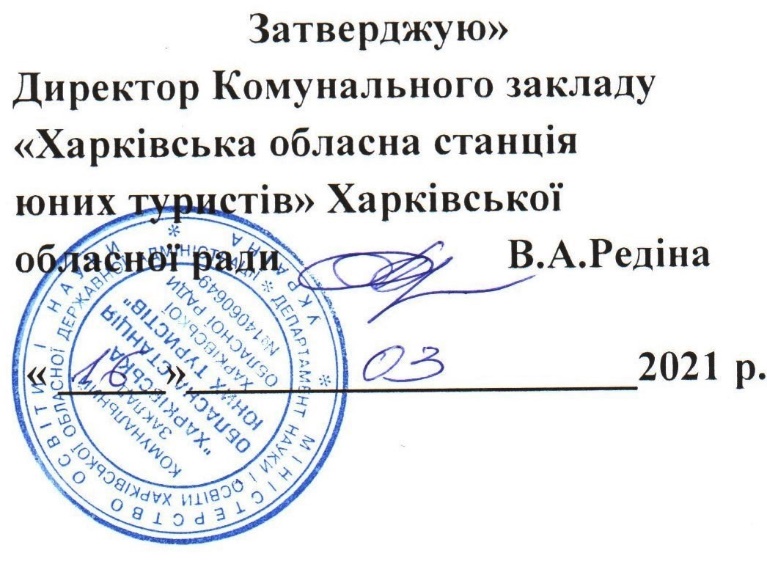 УМОВИпроведення обласних змагань з майстер-класомз велосипедного туризму серед  вихованців гуртків            1. Мета та завдання- визначення рівня підготовленості вихованців гуртків до участі у змаганнях обласного та всеукраїнського  рівнів;- виявлення перспективних юних велотуристів для включення їх до складу гуртків із велосипедного туризму;- поглиблення та закріплення знань матеріалу конкурсів велосипедного ралі гуртківцями.           2. Термін і місце проведення        Захід  проводиться  3 квітня 2021 року у Харкові (Лісопарк, район зупинки «Підстанція»).           3. Учасники змагань        Змагання проводяться для гуртківців велосипедного туризму старшої (2003-2005 років народження) і молодшої вікових груп (2006-2009 років народження). Склад команди кожної вікової групи 6 осіб, з них не менше 2 дівчат. На дистанції учасник має бути в шоломі. Заявки за встановленою формою, завірені організацією, що відряджає, та лікарською установою, а також страхові поліси, свідоцтва про народження (паспорти), учнівські квитки (довідки) з фотокартками на кожного учня подаються безпосередньо до мандатної комісії.          4. Програма змагань і умови їх проведення   Кожна команда прибуває на місце проведення заходу, знаходиться у районі змагань і стартує окремо від інших команд. Заборонено спілкування учасників змагань з різних команд. Постійно зберігається безпечна дистанція. Учасники змагань і дорослі знаходяться в масках (на рот і ніс), а знімають маски учасники лише на час подолання дистанції.            Особисті змагання на комплексній дистанції проводяться в умовах дотримання правил карантину. У випадку передачі велосипеда від учасника до учасника дезінфікуються ручки керма, гальм та переключення передач, шоломи, за необхідності – сідло. Після проходження комплексної                                                                                                                                                                                                                                                                                                                                                                                                                                                                                                                                                                                                                                                                                                                                                                                                                      дистанції команди з чотирьох, двох, трьох учасників або окремі спортсмени стартують на дистанції орієнтування на велосипедах, яка проводиться як навчальна і без змагальної складової. Після дистанції орієнтування проводиться навчання на переправі.          Теоретичні та практичні заняття з учасниками заходу проводяться за матеріалами конкурсів та додаткових етапів велосипедного ралі – перша долікарська допомога та в′язання вузлів (в учасників конкурсів свої мотузки для в′язання вузлів та ручки). Умови та параметри дистанцій, види вузлів, тематика питань конкурсів - у Додатку.Клас змагань: ІІ - для молодшої групи, та ІІІ – для старшої групи.             5. Підведення підсумків Особисті результати на комплексній дистанції визначаються згідно з Правилами змагань зі спортивного туризму, затвердженими 24 квітня 2008 року Міністерством України у справах сім′ї, молоді та спорту.             6. Нагородження Переможці та призери змагань на комплексній дистанції та в конкурсах  нагороджуються грамотами Комунального закладу  «Харківська обласна станція юних туристів» Харківської обласної ради.                     Додаток.                                           Комплексна  дистанція                                                                                                                                                                                                                                                                                                                                                                                                                                                                                                                                                                                                                                                                                                                                                                                                                                                                                                                                                                                                                                                                                                                                                                                                                                                                                                  Можливі фігури: щілина, коло, змійка, ворота, гойдалка, вісімка, колія, стоп-лінія. Можливі перешкоди: вузький проїзд шириною до 1 м;  крутий поворот під кутом 90° - 120°;  проїзд по канаві (перетин канави);  переїзд через вал; - проїзд лабіринтом;  крутий підйом; - крутий спуск;  розворот у зворотній напрямок на обмеженій площі;  переїзд через водяну перешкоду, рівчак або яр;  заїзд на перешкоду типу "висока бровка" або "колода";  переїзд через закріплені колоди.                                  Орієнтування (навчальна дистанція)А) Одна частина завдання полягає у визначенні свого місцезнаходження. На старті команда отримує спортивну карту з нанесеним місцем старту. На маркованій трасі вказуються  контрольні пункти, знаходження яких треба відмітити на карті проколюванням голкою або відміткою кольоровим олівцем.  Штрафується відхилення відмітки КП на кожний 1мм зверх 2 мм - 3 бали, але не більше 10 балів, відсутність кожної відмітки - по 10 балів.Б)  Інша частина завдання полягає у знаходженні контрольних пунктів (КП) по карті спортивного орієнтування і відмітки їх в картці.                        Надання першої долікарняної допомоги1.Перелом передпліччя; 2.Простудні та інфекційні захворювання  (запалення  легень).  В'язання вузлів.Кожен учасник по черзі витягує картку з назвою одного з 7 вузлів і зав'язує вузол на суддівській вірьовці. Фіксується час у секундах, витрачений командою. Перелік вузлів: прямий, брамшкотовий, академічний, провідник (одним кінцем), подвійний провідник, булінь, удавка. Зразки вузлів повинні бути у судді для порівняння. Штраф за невірно зав'язаний вузол - 3 бали.                                    Переправа через річку (яр) по колоді Довжина заздалегідь укладеної колоди – 5-8 м, діаметр – 25-30 см. Місце під колодою повинно бути очищено і звільнено від сторонніх предметів. Вірьовки застосовуються суддівські. Перешкода долається учасниками по черзі. Вантаж та велосипеди транспортуються по перилах окремо. Учасники переправляються по черзі з застосуванням страховки допоміжною вірьовкою. 